Тематический день «В кругу друзей» (Международный день инвалидов) Подготовили воспитатель средней группы № 4 Усманова Назира Кадыржановна, совместно с инструктором по физической культуре Сметанина Ирина Михайловна
Международный день инвалидов отмечается во всем мире ежегодно 3 декабря. Вовлечение инвалидов в жизнь общества является важнейшим условием обеспечения прав человека, достижения устойчивого развития, установления мира и безопасности.
 	Цель занятия : формировать представления у воспитанников о доброте, добрых поступках, их значении в жизни человека.
Задачи:
 	Развитие стремления к проявлению сочувствия и способности к эмоциональному сопереживанию всем, кто в этом нуждается; формирование представлений об особенностях людей с инвалидностью и о том, какие приспособления и условия позволяют им вести самостоятельную
жизнь; развивать желание совершать добрые поступки, получать от этого удовольствие.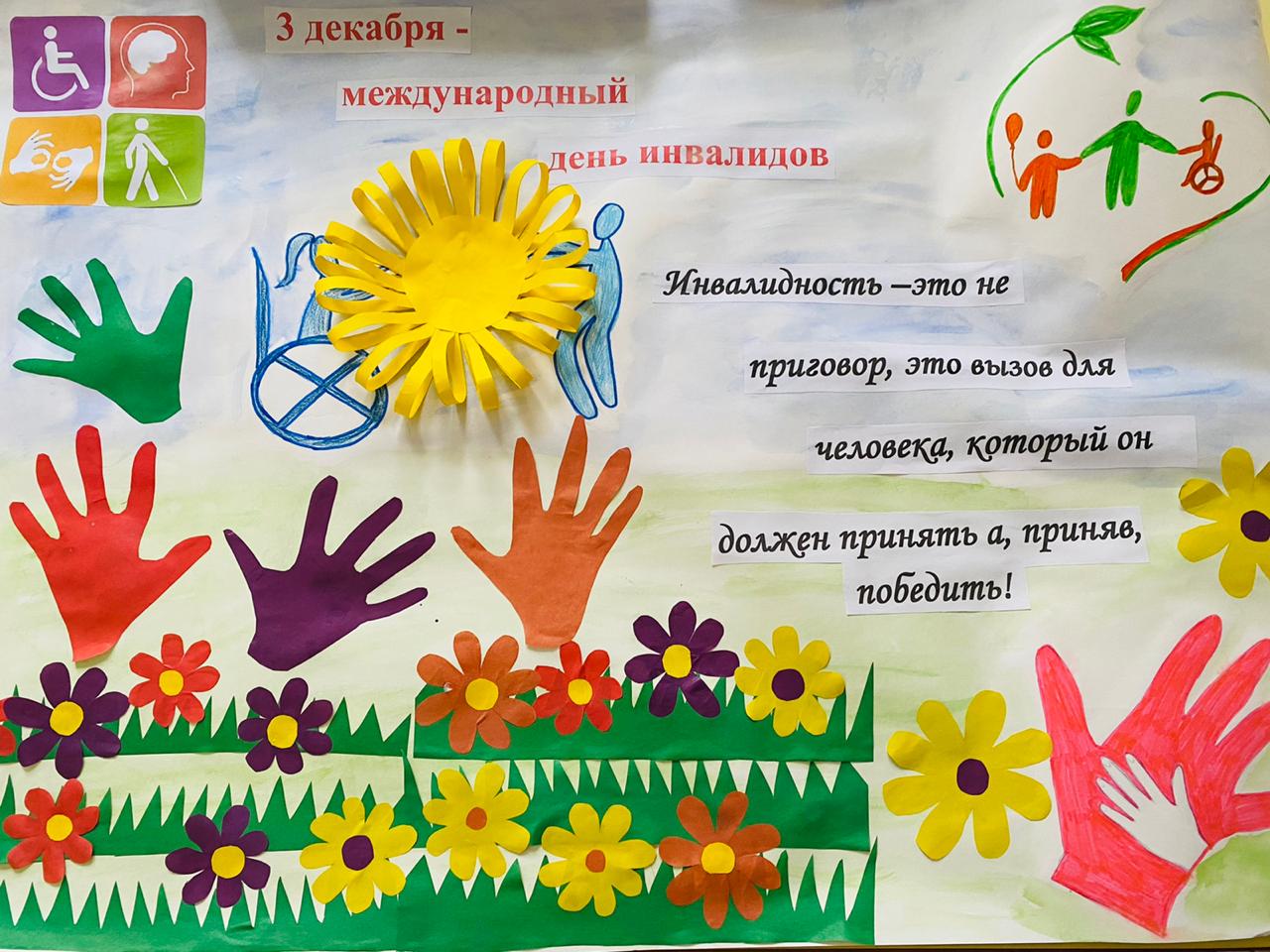 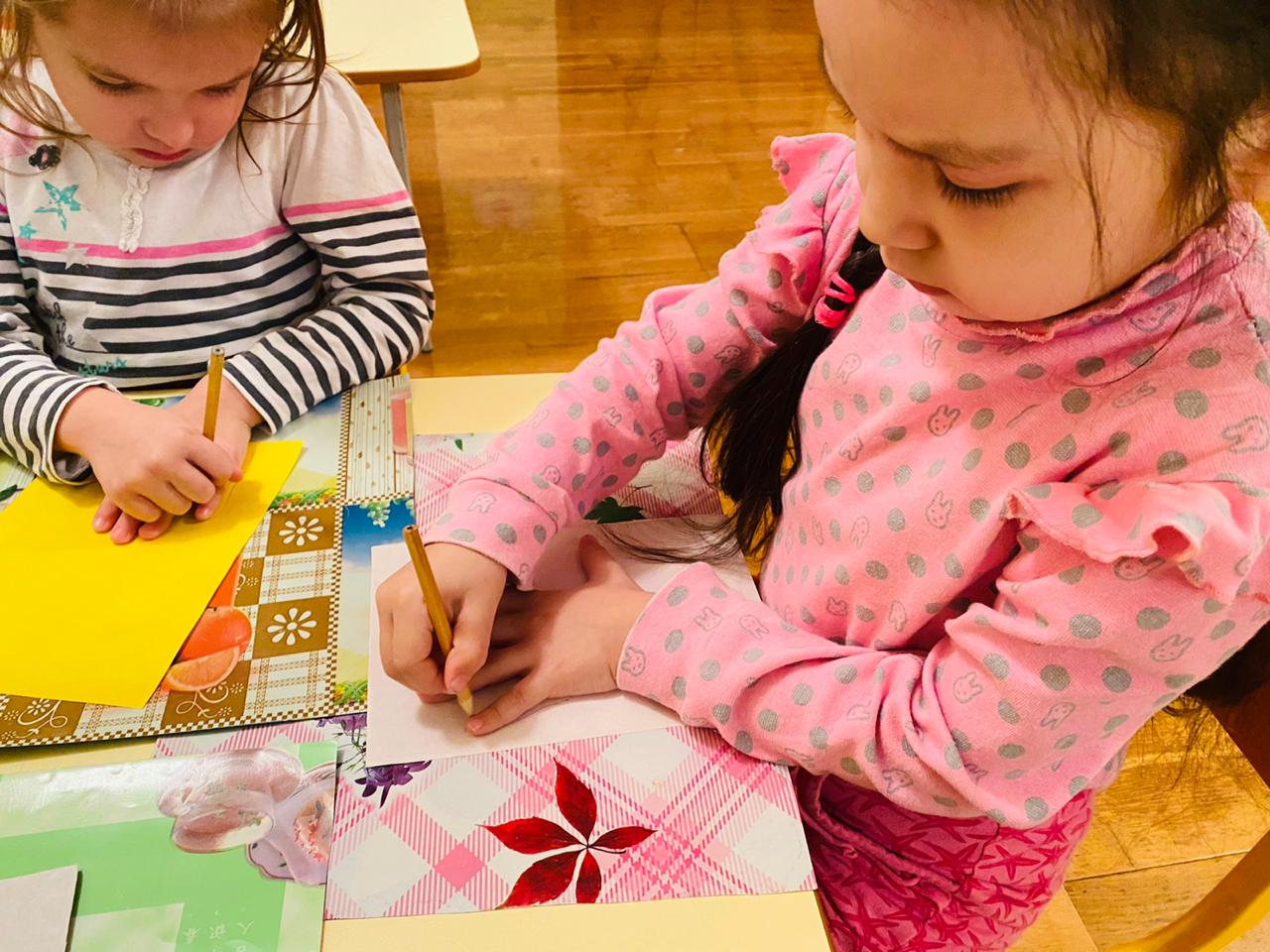 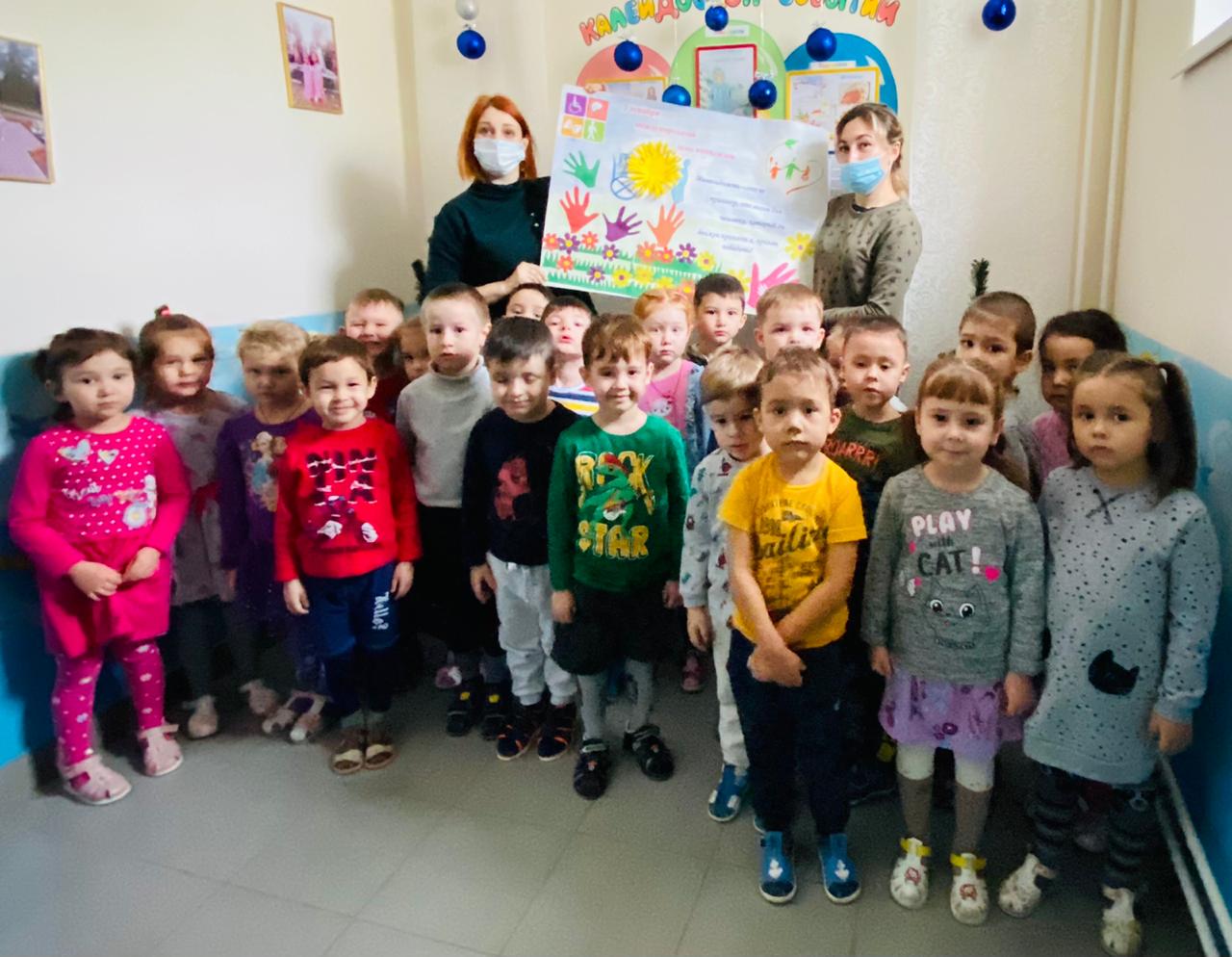 